Mosaic PlateFirst decide on your picture that you want to make on your plate.Draw this onto your plate as large as you can.Next take some small pieces of coloured paper that would match the sections of your design. Carefully arrange the pieces so that there are only small spaces between the coloured bits to create your picture. You may need to change the shape of some of the pieces to create curves or fill in smaller gaps. Cover the whole plate so it shows your picture. Here are some examples: 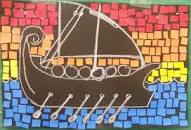 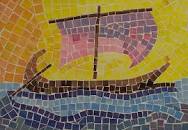 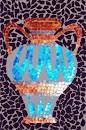 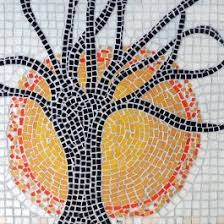 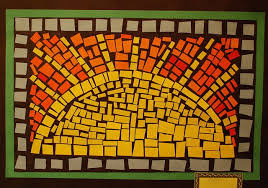 